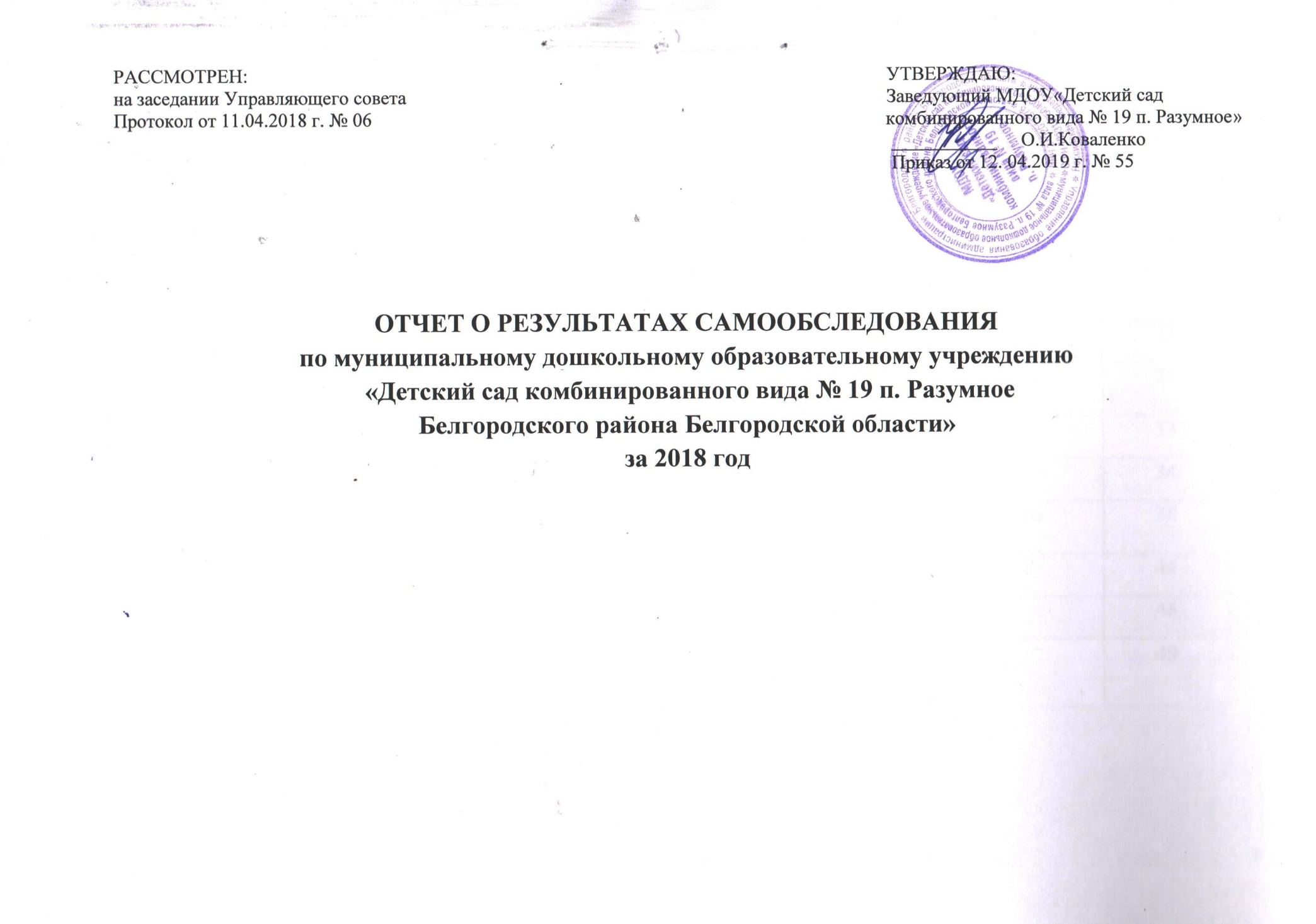 CОДЕРЖАНИЕПОЯСНИТЕЛЬНАЯ ЗАПИСКАСамообследование деятельности в МДОУ «Детский сад комбинированного вида № 19 п. Разумное Белгородского района Белгородской области» (далее МДОУ) проводилось на основании следующих нормативных документов:закон «Об образовании в Российской Федерации» (Собрание законодательства Российской Федерации, 2012, № 53 ст. 7598);приказ Министерства образования и науки Российской Федерации от14.06.2013г. № 462 «Об утверждении Порядка проведения самообследования образовательной организацией»; приказ Министерства образования и науки Российской Федерации от 10.12.2013г. № 1324 «Об утверждении показателей деятельности образовательной организации, подлежащей самообследовании»;приказ Министерства образования и науки Российской Федерации от 14.12.2017 г. «О внесении изменений в Порядок проведения самообследовании образовательной организации, утвержденный приказом Министерства образования и науки Российской Федерации от 14 июня 2013г. № 462»;постановление Правительства Российской Федерации от 10.07.2013г. № 582 «Об утверждении Правил размещения на официальном сайте образовательной организации в информационно-телекоммуникационной сети «Интернет» и обновления информации об образовательной организации»;приказ по МДОУ «Детский сад комбинированного вида № 19 п. Разумное» от 23.01.2019 г. № 10  «Об организации работы с отчетом по результатам самообследования ДОУ за 2018 календарный год»Целью проведения самообследования является обеспечение доступности и открытости информации о деятельности МДОУ, подготовка отчета о результатах самообследования.Задачи самообследования:получение объективной информации о состоянии образовательного процесса в учреждении;выявление положительных и отрицательных тенденций в образовательной деятельности;качество предоставления образовательных услуг;установление причин возникновения проблем и поиск путей их устранения.В соответствии с п. 6 Порядка проведения самообследования проведен анализ иоценка деятельности по следующим направлениям:образовательная деятельность;система управления организации;содержание и качество подготовки обучающихся;организация учебного процесса;востребованность выпускников;качество кадрового, учебно-методического, библиотечно-информационного обеспечения;материально-техническая база;функционирование внутренней системы оценки качества образования.При проведении самообследования использованы результаты внутренней оценки качества образования, мониторинга качества образования.ОБЩИЕ СВЕДЕНИЯ ОБ ОБРАЗОВАТЕЛЬНОМ УЧРЕЖДЕНИИПолное наименование образовательного учреждения в соответствии с Уставом  муниципальное дошкольное образовательное учреждение «Детский сад комбинированного вида №19 п. Разумное Белгородского района Белгородской области»1.1.2. Адрес: юридический- 308510 Белгородская область, Белгородский район, п. Разумное,  ул. Филиппова, д.5;                                 фактический-  308510 Белгородская область, Белгородский район, п. Раумное , ул. Филиппова, д.5 1.1.3. Телефон: 8(4722) 59-22-73                     Факс: 8(4722) 59-22-73                     e-mail : razumsad19@mail.ru1.1.4. Устав утвержден: Управлением образования администрации Белгородского района                                           (приказ от 18.12.2017 г.,  № 1927)1.1.5. Учредитель Муниципальное образование - муниципальный район «Белгородский район                                                                Белгородской  области»                                     (полное наименовании) 1.1.6.  Свидетельство о постановке на учет  юридического лица в налоговом органе                      серия 31 № 001140101 от 5 января 2004 года, ИНН 3102017376                                                                     (серия, номер, дата постановки, ИНН)1.1.7. Свидетельство о внесении записи в Единый  государственный реестр  юридических лиц           серия 31 №  000606631  от 26 декабря 2003 г.  выдан ИМНС России по  Белгородскому району             Белгородской области,  ОГРН 1033100504029              (серия, номер, дата, кем выдано, ОГРН)1.1.8. Лицензия на право ведения образовательной деятельности Серия 31ЛО1 № 0001354  от 27. 04. 2015 года                     Регистрационный № 6705 срок действия бессрочная, выдано Департаментом образования                       Белгородской области                                                      (серия, номер, дат, кем выдано)1.1.9. Свидетельство о государственной аккредитации  Серия ДД001588 № 2604  от 31.12. 2009 года              Регистрационный  № 2604, выдано департаментом образования, культуры и молодежной политики                Белгородской области                                                         (серия, номер, дата, срок действия, кем выдано)1. АНАЛИТИЧЕСКАЯ ЧАСТЬ1.1.  ОБРАЗОВАТЕЛЬНАЯ ДЕЯТЕЛЬНОСТЬОбразовательная деятельность в учреждении осуществляется в соответствии с основными нормативными документами.Федеральный уровень.Конвенция ООН о правах ребенка;Конституция РФ;Федеральный Закон от 29 декабря 2010 года № 436 – ФЗ «О защите детей от информации, причиняющей вред ихздоровью и развитию»;Федеральный закон от 24 июля 1998 г. № 124-ФЗ «Об основных гарантиях прав ребенка в Российской Федерации», принятый Государственной Думой 3 июля 1998года, одобренный Советом Федерации 9 июля 1998 года;Федеральный закон Российской Федерации от 29 декабря 2012 г. N 273-ФЗ "Об образовании в РоссийскойФедерации";Приказ Министерства образования и науки РФ от 17 октября 2013 года №1155 «Об утверждении федеральногогосударственного образовательного стандарта дошкольного образования»;Приказом Министерства образования и науки РФ от 30 августа 2013 года №1014«Об утверждении Порядкаорганизации и осуществления образовательной деятельности по основным общеобразовательным программам образовательным программам дошкольного образования»;Постановление Главного государственного санитарного врача РФ от 15 мая 2013г.№26 «Об утверждении СанПиН2.4.1.3049-13 «Санитарно- эпидемиологические требования к устройству, содержанию и организации режима работы дошкольных образовательных организаций»;Постановление № 26 от 10.06.2016г. «Об утверждении СанПин 2.4.2.3286-15"Санитарно – эпидемиологическихтребований к условиям и организации обучения и воспитания в организациях, осуществляющих образовательнуюдеятельность по адаптированным основным общеобразовательным программам для обучающихся с ограниченными возможностями здоровья»;Приказ Министерства образования и науки РФ от 8 апреля 2014 г. № 293 «Об утверждении Порядка приема наобучение по образовательным программам дошкольного образования»;Приказ Министерства образования и науки РФ от 7 апреля 2014 года № 276 «Об утверждении порядка проведенияаттестации педагогических работников организаций, осуществляющих образовательную деятельность»;Письмо Министерства образования и науки РФ от 28 февраля 2014 года № 08-249 «Комментарии к ФГОС дошкольного образования»;Письмо Министерства образования и науки РФ от 10 января 2014 года № 08-5 «О соблюдении организациями,осуществляющими образовательную деятельность, требований, установленных федеральным государственнымобразовательным стандартом дошкольного образования».Региональный уровень.Закон Белгородской области от 31 октября 2014 года № 314 «Об образовании в Белгородской области»;Постановление правительства области от 30 декабря 2013 года №528-пп «Об утверждении государственнойпрограммы «Развитие образования Белгородской области на 2014-2020 годы»;Постановление Правительства Белгородской области от 28 октября 2013 года№431-пп «Об утверждении Стратегии развития дошкольного, общего и дополнительного образования Белгородской области на 2013-2020 годы»;Постановление Правительства Белгородской области от 25 февраля 2013 года №69-пп «Об утверждении планамероприятий («дорожной карты») «Изменения в отраслях социальной сферы, направленные на повышениеэффективности образования и науки в Белгородской области» (в редакции от 16 июня 2014 года №218-пп);Постановление Правительства Белгородской области от 10 февраля 2014 года №20-пп «О поддержке альтернативных форм предоставления дошкольного образования»;Приказ Департамента образования Белгородской области №2678 от 18 августа2016г. "Об утверждении положения об обеспечении прав на дошкольное образование детей-инвалидов и детей с ОВЗ в Белгородской области".Муниципальный уровень.Приказ Управления образования администрации Белгородского района №996 от15.06.2017г. «Об организациидеятельности территориальной психолого - медико - педагогической комиссии Белгородского района Белгородской области»;Письмо Управления образования администрации Белгородского района №7408 от30.09.2016г. «О направленииметодических рекомендаций для руководителей образовательных организаций, реализующих программу дошкольного образования, по созданию условий для организации психолого-педагогического сопровождения детей раннего возраста»;Приказ Управления образования администрации Белгородского района №934 от 18мая 2016г. «Об обеспечении прав на дошкольное образование детей-инвалидов и детей с ОВЗ»;Приказ Управления образования администрации Белгородского района №324 от03.03.2017г. «Об утвержденииположения о Консультационном центре»;Приказ Управления образования администрации Белгородского района №1889 от17.11.2016г. "Об утвержденииПорядка организации учета детей с ограниченными возможностями здоровья, детей-инвалидов, детей обучающихся на дому и освобожденных от обучения по состоянию здоровья в образовательных организациях Белгородского района;Приказ Управления образования администрации Белгородского района №1032 от 30мая 2016г. «О создании условий для получения образования детей с ОВЗ и инвалидов в образовательных учреждениях, реализующихОсновную образовательную программу дошкольного образования»;Приказ Управления образования администрации Белгородского района от 28.09.2016 г. № 1357 «Об утверждении Плана мероприятий («дорожной карты») на 2016-2020 годы»;Приказ Управления образования администрации Белгородского района № 792 от 22.05.2015г. «Об утвержденииположения о порядке комплектования муниципальных образовательных организаций Белгородского района,реализующих основную образовательную программу дошкольного образования и (или)осуществляющих присмотр и уход за детьми дошкольного возраста»;Приказ управления образования администрации Белгородского района №1107 от 21 июля 2017 года «Об открытии групп кратковременного пребывания в МДОУ на 2017-2018 учебный год»;Приказ управления образования администрации Белгородского района №1117 от13 августа 2018 года «Об открытии групп кратковременного пребывания в образовательных организация, реализующих основную образовательную программу дошкольного образования, в 2018-2019 учебном году»;Постановление администрации Белгородского района Белгородской области №88от 31.06.2016г. «Об утверждении положения о порядке установления, взимания, использование родительской платы за присмотр и уход за детьми в муниципальных образовательных учреждениях Белгородского района, реализующих образовательные программы дошкольного образования»;Постановление администрации Белгородского района №92 от 27.07.2018г. «О внесении изменений в постановление администрации Белгородского района Белгородской области от №88 от 31.06.2016г. «Об утверждении положения о порядке установления, взимания, использование родительской платы за присмотр и уход за детьми в муниципальных образовательных учреждениях Белгородского района, реализующих образовательные программы дошкольного образования»;Постановление администрации Белгородского района №120 от 30.08.2017г. «О внесении изменений в постановление администрации Белгородского района Белгородской области от 11.06. 2014г. № 63 «Об утверждении административного регламента предоставления муниципальной услуги «Прием заявлений, постановка на учет и зачисление детей в образовательные учреждения, реализующие основную образовательную программу дошкольного образования муниципального района «Белгородский район».В дошкольной образовательной организации разработаны локальные акты, регламентирующие работу МДОУ:Устав МДОУ;Программа развития МДОУ на 2013-2018г.г.;Годовой план деятельности на период с 1.09.2017 года по 31.08.2018 года;Годовой план деятельности на период с 1.09.2018 года по 31.08.2019 года;Положение о группе кратковременного пребывания;Положение о деятельности психолого – медико - педагогического консилиума;Положение о порядке перевода и отчисления воспитанников МДОУ;Положение о порядке оформления возникновения, приостановления и прекращенияотношений между образовательным учреждением и обучающимися и (или)родителями (законными представителями несовершеннолетних обучающихся в МДОУ;Положение об организации питания детей;Положение о бракеражной комиссии;Правила внутреннего распорядка;Положение о деятельности психологической службы в МДОУ;Положение о порядке и условиях поощрения воспитанников;Положение о внутреннем контроле качества и безопасности медицинской деятельности в МДОУ;Положение о родительском собрании;Положение о комиссии по урегулированию споров между участниками образовательных отношений;Положение о внутренней системе оценки качества образования в МДОУ;Положение об оплате труда работников;Положение о распределении стимулирующей части фонда оплаты труда;Положение о системе планирования;Порядок доступа педагогических работников к информационно  - телекоммуникационным сетям и базам данных, учебным и методическим материалам, материально-техническим средствам обеспечения образовательной деятельности в МДОУ;Положение о смотрах - конкурсах;Положение о взаимодействии с семьями воспитанников;Положение о годовом планировании деятельности дошкольной образовательной организации;Положение об адаптированной образовательной программе МДОУ;Положение о порядке разработки, утверждения и реализации рабочих программ МДОУ;Положение о системе оценки индивидуального развития детей в соответствии с ФГОС ДО.«Дорожная карта» по обеспечению необходимых условий в МДОУ «Детский сад комбинированного вида № 19 п. Разумное  Белгородского района Белгородской области» для воспитанников с ограниченными возможностями здоровья и детей - инвалидов для получения общедоступного дошкольного образования на 2016-2020годы», приказ № 85 от 6.06.2016 г.План мероприятий «дорожная карта» МДОУ "Детский сад комбинированного вида № 19 п. Разумное Белгородского района Белгородской области» по повышению значений показателей доступности для детей -инвалидов и детей с ОВЗ образовательной организации и предоставляемых в ней услуг в сфере образования на 2016-2020 годы. Приказ №130 от 10.10.2016г.Разработана и утверждена номенклатура дел МДОУ. Заключены договора МДОУ с родителями (законными представителями). Имеются личные дела воспитанников, книга движения воспитанников. Ведется журнал учета проверок должностными лицами органов государственного контроля. Имеются акты проверок, предписания органов, осуществляющих государственный контроль (надзор) в сфере образования, отчеты об исполнении предписаний. Имеются акты готовности МДОУ к новому 2017-2018, 2018-2019 учебному году. Ведутся журналы учета входящей и исходящей документации. Имеются оценочные листы качества работы дошкольного учреждения по результатам независимой оценки качества образования.В МДОУ ведется документация, касающаяся трудовых отношений:книга учета движения трудовых книжек и вкладышей к ним, трудовые книжки работников, личные дела работников;журнал регистрации приказов по основной деятельности, приказы по основной деятельности;
приказы по личному составу, журнал регистрации приказов по личному составу;трудовые договоры с работниками и дополнительные соглашения к трудовым договорам;коллективный договор (в т.ч. приложения к коллективному договору);штатное расписание МДОУ;должностные инструкции работников;журналы проведения инструктажа;положение о комиссии по ведению коллективных переговоров, подготовке проекта, заключению и организацииконтроля за выполнением коллективного договора.        Основой для создания эффективного механизма управления МДОУ в 2018 году являлась реализация основной образовательной программы дошкольного образования,  основная цель которой направлена на формирование общей культуры, развитие разносторонней личности ребенка с учетом особенностей его физического, психического развития, индивидуальных возможностей и способностей, формирование предпосылок учебной деятельности, обеспечивающих социальную успешность и активность каждого ребенка.    Образовательная деятельность была направлена на решение следующих задач: охрану жизни и укрепление физического и психического здоровья воспитанников;обеспечение познавательного, речевого, социально-коммуникативного, художественно-эстетического и физического развития воспитанников;воспитание с учетом возрастных категорий воспитанников гражданственности, уважения к правам и свободам человека, любви к окружающей природе, Родине, семье;осуществление необходимой коррекции недостатков в физическом и (или) психическом развитии воспитанников;взаимодействие с семьями воспитанников для обеспечения полноценного развития детей;оказание консультативной и методической помощи родителям (законным представителям) по вопросам воспитания, обучения и развития детей.	Основные ориентиры образовательной деятельности МДОУ в 2018 году определялись исходя из реализации следующих принципов:открытость к запросам родителей и требованиям времени;привлечение родителей, общественности к активному диалогу, непосредственному участию в деле воспитания и развития дошкольников;переход на современные образовательные технологии;обеспечение качественного образования детей дошкольного возраста, которое предполагает создание равных стартовых возможностей для обучения в начальной школе. Достичь оптимального уровня развития каждого ребенка, который позволит ему быть успешным в школе.Сведения о численности воспитанниковРаспределение воспитанников по группамВ 2018 году образовательная деятельность осуществлялась с учетом возраста и индивидуальных особенностей детей по следующим программам дошкольного образования, которые обеспечивают комплексный подход к организации целостного педагогического процесса:Образовательные программы, реализуемые в дошкольной образовательной организации:В 2018 году построение образовательной деятельности строилось на основе индивидуальных особенностей каждого ребенка, при котором сам ребенок становится активным в выборе содержания своего образования, становится субъектом образования, осуществлялась индивидуализация дошкольного образования. Обеспечивалось содействие и сотрудничество детей и взрослых, признание ребенка полноценным участником (субъектом) образовательных отношений. Поддерживалась инициатива детей в различных видах деятельности, осуществлялось приобщение детей к социокультурным нормам, традициям семьи, общества и государства. Формирование познавательных интересов и познавательных действий ребенка реализовывалось в различных видах деятельности. Соблюдалась возрастная адекватность дошкольного образования (соответствие условий, требований, методов возрасту и особенностям развития) (ФГОС ДО 2.4.; 2.6.).Обеспечение охраны и укрепления физического и психического здоровья детей, в
том числе их эмоционального благополучия (ФГОС ДО п.1.6)        В соответствии с требованиями основных нормативных документов (Федеральный закон «Об образовании в РФ»,ФГОС ДО, СанПиН, Порядок организации и осуществления образовательной деятельности по основным общеобразовательным программам – образовательным программам дошкольного образования) деятельность по сохранению и укреплению соматического (физического) и психологического здоровья детей учитывала: 	- индивидуальные потребности каждого ребенка, связанные с его жизненной ситуацией и состоянием здоровья, в том числе с ограниченными возможностями здоровья (ФГОС ДО 1.2.), 	-  возможности освоения ребенком Основной образовательной программы на разных этапах ее реализации и была направлена на создание медико - психолого - педагогических условий для развития здоровья детей на основе формирования потребности в двигательной активности,  в здоровом образе жизни.       Реализуя одно из приоритетных областей образовательной деятельности - физическое развитие дошкольников, педагоги опирались на результаты мониторинга физического развития, медицинские показатели здоровья детей, их психофизиологические особенности:Сравнительная таблица здоровья детей (количество детей)        Организация работы по освоению образовательной области «Физическое развитие» строилась в соответствии с основной образовательной программой дошкольного образования МДОУ с включением в образовательный процесс парциальной программы «Играйте на здоровье!» Л.Н. Волошиной (региональный компонент).       Система работы по физическому воспитанию строилась с учетом интеграции образовательных областей, возрастных особенностей детей, при четко организованном медико - педагогическом контроле, соблюдении оптимального двигательного режима с использованием индивидуального и дифференцированного подхода, создании благоприятных условий.  Образовательный процесс по реализации данной образовательной области осуществлялся под руководством инструкторов по физической культуре Масловской З.Н. и Федоровой Д.А.        По результатам проведенной работы в 2018 году, наблюдается положительная динамика по формированию привычки к здоровому образу жизни у детей, педагогов, родителей посредством включения в образовательный процесс здоровьесберегающих технологий. Работа по освоению образовательной области «Физическое развитие» была направлена на обеспечение гармоничного физического развития, совершенствование умений и навыков в основных видах движений, развитие самостоятельности и творчества в двигательной активности, формирование первоначальных представлений о здоровом образе жизни.  Для деятельности по этому направлению были созданы все условия: полностью функционировал физкультурно - оздоровительный комплекс, включающий в себя: физкультурный зал,  спортивную площадку, тропу здоровья, организовывались различные формы активного отдыха дошкольников: спортивные досуги, праздники, дни здоровья. Все  это положительно влияло на рост и развитие детского организма и подтверждается  результатами  педагогической диагностики проведенной в апреле 2018 г. по освоению образовательной области «Физическое развитие»: итоговый показатель освоение образовательной области «Физическое  развитие» основной части ООП ДО МДОУ на конец учебного года  - 88 %.            По результатам мониторинга выявлено, что у детей сформированы основные физические качества, потребность в двигательной активности. Они проявляют интерес к двигательной деятельности, активно участвуют в подвижных играх, могут организовать их самостоятельно. С удовольствием участвуют в спортивных играх, играх –эстафетах, проявляют познавательную и эмоциональную отзывчивость. При организации спортивных праздников, развлечений дети активны, жизнерадостны, проявляют самостоятельность и творческую инициативу. Реализация задач  программы «Играйте на здоровье» Л.Н. Волошиной способствовала формированию у детей мотивации к использованию детьми в самостоятельной двигательной деятельности игр с элементами спорта, что увеличивало двигательную активность воспитанников, физическое совершенствование детей и развитие у них физических качеств. Одним из важных компонентов является формирование основ  безопасного поведения в природе, на дорогах, а также безопасности собственной жизнедеятельности (образовательная область «Социально – коммуникативное развитие», подраздел «Формирование основ безопасности»). Реализация данных направлений учитывает принцип возрастной адресности, временные отрезки. В младшей группе педагоги большую часть времени отводят ознакомлению детей с безопасностью собственной жизнедеятельности, безопасностью на дороге: осуществлена подборка художественной литературы, сюжетных картин, мини – макетов по обучению правилам безопасного поведения на дороге, подборке различных видов транспорта. В обучающих ситуациях дети знакомятся с понятиями «нельзя» - «можно», «опасно».  Организация деятельности по данному направлению в группах старшего дошкольного возраста ориентирована на имеющийся опыт детей. В группах оборудованы центры безопасности, педагогами разработан и реализован план по профилактике и предупреждению ДДТТ. В 2018 году приобретены наглядные, дидактические пособия по ПДД: мягкие модули «Светофор», «Бензоколонка», игрушки - спецтранспорт, переносные дорожные знаки, на территории детского сада модернизирован автогородок. Охват воспитанников световозвращающими  элементами составил – 94 %. Отмечена целенаправленная работа педагогов  средней «Г», старшей «А» и «Б», подготовительной «А» и «Б» групп по реализации данных задач посредством  проведения совместных акций, организации развивающей предметно – пространственной  среды, подготовкой буклетов, памяток, участия в муниципальном этапе  конкурсе «Зеленый огонек».  В течение года в рамках  взаимодействия с ОГИБДД УМВД России по Белгородскому району большое внимание уделялось вопросам профилактики детского травматизма, обучения детей правилам дорожного движения: заключен договор на 2017 - 2021 годы, разработан паспорт дорожной безопасности. Совместно разработанный план включал в себя проведение таких мероприятий: экскурсии по поселку Разумное, конкурсы детских поделок, рисунков и плакатов, проведение практических занятий с детьми и педагогами, взаимодействие с родителями, распространение памяток среди родителей по безопасности дорожного движения, проведение акций. Педагогами разработан консультативный материал: по световозвращающим элементам, детским удерживающим устройствам, правилам обучения детей катанию на велосипедах, самокатах, правилам обучения поведения на железнодорожных переездах, проезжей части дороги, вблизи водоемов. В течение года воспитанники, педагоги МДОУ принимали активное участие в конкурсах различных уровней:	В целях формирования правосознания и позитивной установки на соблюдение правил дорожного движения в дошкольной организации организован «Родительский патруль». В состав «Родительского патруля» входят представители родительской общественности, педагоги ДОУ, сотрудники ОГИБДД.  «Родительский патруль» проводится по трем направлениям: 1. Контроль за использованием светоотражающих элементов в одежде воспитанников ДОУ. 2. Контроль за соблюдением правил перевозки детей. 3. Контроль за соблюдением правил дорожного движения детьми по пути в образовательную организацию и обратно.            «Родительский патруль» осуществляет патрулирование территории МДОУ, опасные участки улично-дорожной сети, имеющиеся на маршруте движения детей «Дом – Образовательная организация – Дом». Работа «Родительского патруля» осуществляется как в местах наиболее частых нарушений правил дорожного движения воспитанников, так и на пешеходных переходах и регулируемых перекрестках. Информация о проведении мероприятия «Родительский патруль» обязательно публикуется на официальном сайте МДОУ и в СМИ. Результаты работы «Родительского патруля» доводятся до сведения родителей на родительских собраниях. Результативность данной работы имеет положительную динамику: за три  года не отмечено случаев дорожного травматизма с участием детей.          Ежемесячно медицинскими сестрами Каменевой Л.Е. и Дмитриенко Н.Н. проводился анализ заболеваемости и посещаемости детей. В период повышенной заболеваемости ОРВИ и гриппом проводился строгий контроль за утренним приемом детей в детский сад – не принимались дети с начальными признаками заболевания (насморк, кашель, температура), для профилактики применялась прививки от гриппа и витаминотерапия (аскорбиновая кислота, лук, чеснок). Большая работа велась по профилактике плоскостопия (самомассаж, босохождение, физические упражнения), нарушений осанки (физические упражнения, дозированная ходьба, массаж), нарушений зрения (гимнастика для глаз). Во всех группах МДОУ ведутся «Журналы здоровья детей», в которых воспитатели прослеживают изменение в антропометрических данных, в связи с этим подбор и маркировку мебели, а также физического развития ребенка, группы здоровья и рекомендации врача. В мае 2018 года диспансеризацией было охвачено 107 воспитанников старших и подготовительных групп.
Показатели заболеваемости по ДОУ в среднем дней 1 ребенком в месяцСистематически ведется подсчет выполнения натуральных норм питания и калорийности пищи. В МДОУ в соответствии с требованиями СанПин организовано сбалансированное четырехразовое питание, отвечающее физиологическим потребностям растущего организма. При составлении меню строго учитывается подбор продуктов, обеспечивающий детей основными пищевыми веществами, и правильное сочетание всех пищевых ингредиентов, как в качественном, так и в количественном отношении. Организовано диетическое питание для детей, имеющих к этому показания и рекомендации врача. В рацион питания регулярно включаются овощные салаты, фрукты, соки. В группах в осенне-зимний период проводится дополнительная витаминизация (лимон). Педагогическая составляющая процесса организации питания включает в себя использование алгоритмов обучения детей навыкам самообслуживания, сервировки стола, культуры поведения за столом. Во время пищи в группах создана спокойная обстановка без шума и громких разговоров. В МДОУ ведется постоянный контроль за соблюдением режима питания. Анализ организации питания за 2018 год показал выполнение натуральных норм на 97,8%, что выше прошлогоднего показателя на 1,2%.  Выполнение норм питания (динамика за три года)Адаптация поступивших дошкольников к условиям детского сада	Много внимания уделяется сохранению психического здоровья детей педагогом – психологом Сурковой Т.А. Для сокращения сроков адаптации, минимизации отрицательных реакций у детей при поступлении в МДОУ было четко организовано их медико-педагогическое сопровождение с учетом возраста, состояния здоровья, индивидуальных особенностей.  Всего в МДОУ поступило 94 ребенка младшего дошкольного возраста,  не посещавших другие дошкольные учреждения. Все они проходили период адаптации в детском саду. На каждого ребенка оформлен адаптационный лист. Дети младшего дошкольного возраста адаптировались к МДОУ с использованием «Комплексной психолого-педагогической программы профилактики психоэмоционального напряжения у детей младшего дошкольного возраста в период адаптации в условиях дошкольного образовательного учреждения».         	Дети старшего дошкольного возраста адаптировались к условиям МДОУ при помощи психолого-педагогических развивающих занятий для дошкольников.Данные адаптации по МДОУ представлены в таблицеТаким образом, легкая степень адаптации у 86 (91,5%) воспитанников, средняя степень адаптации у  8  (8,5%)воспитанников, тяжелой адаптации нет. Организация вариативных форм дошкольного образования	В 2018 году в рамках развития вариативных форм дошкольного образования в детском саду функционировали группы кратковременного пребывания для детей раннего дошкольного возраста, не посещающих ДОУ, а также функционировал Консультационный центр для родителей (законных представителей), осуществляющих дошкольное образование в форме семейного образования. Деятельность консультационного центра  направлена на оказание помощи родителям (законным представителям) по различным вопросам воспитания, обучения и развития детей младенческого, раннего и дошкольного возраста; оказания содействия родителям (законным представителям) в социализации детей дошкольного возраста, получающих дошкольное образование в форме семейного образования; проведение (с согласия родителей (законных представителей) психолого-педагогической диагностики развития детей младенческого, раннего и дошкольного возраста и на ее основе коррекции и комплексной профилактики различных отклонений в физическом, психическом и социальном развитии детей  младенческого, раннего и дошкольного возраста; проведение (с согласия родителей (законных представителей) психолого-педагогической диагностики детей старшего дошкольного возраста для определения их готовности к обучению в школе и консультирования родителей с целью обеспечения равных стартовых возможностей детей при поступлении в школу. Информация о деятельности Консультационного центра размещена на сайте ДОУ. В 2018 году 25 семей получили консультативную помощь по имеющимся проблемам, из них 20 семей обращались к специалистам более 2-х раз и с ними были заключены договоры об оказании консультативной помощи (в основном дети, имеющие речевую патологию). Основными формами работы являлись: индивидуальное консультирование, совместная образовательная  и коррекционно – развивающая деятельность, мастер – классы, игровые сеансы. Работу в Консультационном центре в соответствии с планом и графиком работы осуществляли специалисты МДОУ (педагог – психолог, учитель – логопед, воспитатель, музыкальный руководитель, инструктор по физической культуре, старший воспитатель, как координатор данной деятельности) 2 раза в неделю, продолжительностью – 1 час.  В следующем году на основными направлениями дальнейшей работы будут являться:  - снижение уровня заболеваемости детей, сохранение и укрепление здоровья воспитанников, физической подготовки к школе через создание оптимального образовательно-оздоровительного пространства в ДОУ;  - создание условий для  укрепления психофизического здоровья детей с ОВЗ, как ресурса всей жизнедеятельности, через создание здоровьесберегающего развивающего пространства, использование валеологического подхода и современных  форм организации оздоровительной деятельности в ДОУ;  - активизация работы с родителями в вопросах укрепления здоровья и снижения заболеваемости воспитанников.  1.2. СИСТЕМА УПРАВЛЕНИЯ ОРГАНИЗАЦИЕЙУправление детским садом осуществляется в соответствии с Законом Российской Федерации «Об образовании в Российской Федерации» от 29.12.2012 г. № 273, иными законодательными актами Российской Федерации, Уставом.Структура управления МДОУ отвечает современным требованиям, так как включает административные и общественные органы. Такая модель представляет демократически централизованную систему с особым характером связей между субъектами (органами) управления. Эта модель управления определяет баланс задач всех органов управления со структурой целей, оптимизацию соответствия задач, полномочий и ответственности органов управления.Созданная структура управления не является чем-то неподвижным, она меняется в связи с развитием дошкольного образовательного учреждения и может предопределять изменения в этом развитии.Созданная в МДОУ оптимальная структура управления функционирует в соответствии с целями, задачами и содержанием работы, направленной на реализацию основных направлений нормативных документов, регламентирующих организацию дошкольного образования на современном этапе. Управление Учреждением осуществляется в соответствии с законодательством Российской Федерации, на основе сочетания принципов единоначалия и коллегиальности.Единоличным исполнительным органом Учреждения является Заведующий, к компетенции которого относится осуществление текущего руководства деятельностью Учреждения.Формами самоуправления, обеспечивающими государственно-общественный характер управления, являются: Управляющий совет, Педагогический Совет, Общие собрания работников.Высшим органом коллегиального управления Учреждением является Общее собрание работников, которое включает в себя работников Учреждения на дату проведения собрания, работающих на условиях полного рабочего дня по основному месту работы в Учреждении. Общее собрание работников рассматривает вопросы, затрагивающие интересы всех работников ДОУ. Управляющий совет является коллегиальным органом управления и строит свою деятельность на принципах демократического, государственно - общественного характера управлением Учреждением. решения Управляющего совета, принятые в соответствии с его компетенцией, носят рекомендательный характер для Заведующего Учреждения, работников Учреждения, воспитанников и их родителей (законных представителей).Педагогический совет является постоянно действующим коллегиальным самоуправления, созданным в целях организации и совершенствования образовательного процесса, повышения профессионального мастерства и творческого роста педагогов Учреждения. 	Выстроенная система управления   ДОУ    способствует достижению поставленных целей, о чем свидетельствует результативность участия педагогов, детей в муниципальных, региональных, международных конкурсах, семинарах.1.3. СОДЕРЖАНИЕ И КАЧЕСТВО ПОДГОТОВКИ ВОСПИТАННИКОВ ДОУОбразовательный процесс в ДОУ строится в соответствии с основными образовательными программами дошкольного образования МДОУ, разработанными в соответствии с требованиями ФГОС ДО:  - основной образовательной программой дошкольного образования МДОУ разработанной в соответствии с примерной основной образовательной программой дошкольного образования (одобренной учебно-методическим объединением  20 мая 2015г. №2/15 и включенной в Реестр примерных основных образовательных программ), с учетом учебно - методического комплекса примерной основной образовательной программы «От рождения  до  школы» под редакцией   Н.Е.  Вераксы, М.В. Васильевой, Т.С. Комаровой;- основной образовательной программой группы кратковременного пребывания. 	Также реализовывались парциальные программы «Белгородоведение» под редакцией Т.М. Стручаевой, Н.Д. Епанчинцевой; «Приобщение детей к истокам русской народной культуры» Князевой О.Л., М.Д. Маханевой; «Цветные ладошки» Лыковой И.А.; Авдеевой Н.Н., Князевой Н.Л., Стеркиной Р.Б. «Основы безопасности детей дошкольного возраста»; Даниловойа Т.И. Программа «Светофор»; «Играйте на здоровье» Л. Н. Волошиной, Т.В. Куриловой; «Здравствуй, мир Белогорья!». Л. В, Серых, Г. А. Репринцевой; «Мир Белогорья. Я и мои друзья Л.Н. Волошиной, Л.В. Серых.	Образовательный процесс с детьми с ОВЗ осуществлялся по:  	- АООП ДО детей с тяжелыми нарушениями речи, разработанной в соответствии с примерной адаптированной основной образовательной программой дошкольного образования детей с тяжелыми нарушениями речи с учетом  коррекционных программ «Вариативной примерной адаптированной основной образовательной программы для детей с тяжелыми нарушениями речи (общим недоразвитием речи) с 3 до 7 лет» под редакцией Н. В. Нищевой;	- АООП ДО детей с задержкой психического развития, разработанной в соответствии с Примерной адаптированной основной образовательной программой дошкольного образования детей с задержкой психического развития (одобренной решением федерального учебно-методического объединения по общему образованию от 7.12.2017г. протокол №6/17)  с учетом коррекционных программ: Подготовка к школе детей с задержкой психического развития под общей редакцией С.Г. Шевченко; вариативной примерной адаптированной основной образовательной программы для детей с тяжелыми нарушениями речи (общим недоразвитием речи) с 3 до 7 лет, под редакцией Н. В. Нищевой.     	Для качественной реализации образовательных программ ДОУ педагогами проводилась оценка индивидуального развития детей в рамках педагогической диагностики (связанной с оценкой эффективности педагогических действий и лежащей в основе их дальнейшего планирования). В ходе наблюдений, игровых ситуаций, анализа развития совместной деятельности дошкольников и воспитателей, анализа спонтанных детских вопросов, анализа продуктов детской деятельности, анализа совместной деятельности дошкольников и родителей, бесед с детьми были выявлены особенности индивидуального развития каждого ребенка, что позволило педагогам выстроить траекторию образовательного процесса и осуществить выбор оптимальных благоприятных условий для развития каждого ребенка.Результаты педагогической диагностики (мониторинга) использовались исключительно для индивидуализации образования (в том числе поддержки ребенка, построения его образовательной траектории или профессиональной коррекции особенностей его развития) и оптимизации работы с группой детей (ФГОС ДО разделIII пункт 3.2.3.).Анализ результатов деятельности показал, что педагоги МДОУ творчески подходят к моделированию разнообразных образовательных ситуаций, позволяющих воспитывать гуманное отношение к живому, знакомить детей с изобразительным искусством и музыкой, детской литературой, развивать познавательные, сенсорные, речевые, математические и творческие способности детей. Об этом свидетельствуют сводные данные педагогической диагностики, проводимой в апреле 2018 года (на конец учебного года).	Итоговый  результат освоения образовательной программы по ДОУ - 93%.Познавательная деятельность всегда была важным направлением работы ДОУ. Развитие у детей познавательных интересов, любознательности и познавательной мотивации, развитие воображения и творческой активности, интеллектуальное развитие детей происходило в процессе:сенсорного развития;развития познавательно-исследовательской и продуктивной деятельности;формирования элементарных математических представлений;обогащения представлений о целостной картине мира и расширение кругозора детей.	Педагоги ДОУ в организованной и самостоятельной деятельности, в ходе режимных моментов способствовали познанию многообразия свойств и качеств окружающих предметов, исследованию и детскому экспериментированию; развивали познавательный интерес к природе, формировали умение анализировать эффективность источников информации.Взаимодействие с воспитанниками ДОУ по нравственно-патриотическому воспитанию было направлено на воспитание гражданина России и патриота своей страны, знающего и любящего свою малую Родину.  Содержание работы по краеведению было направлено на социально-нравственное становление дошкольников, развитие познавательной и деятельной активности к прошлому и настоящему родной страны и родного края; приобщение к истокам народного творчества; воспитание чувства гордости за своих земляков, известных людей; развитие патриотических чувств к родному городу, поселку, краю, Отечеству.	В ходе реализации задач образовательной области «Речевое развитие» взаимодействие с детьми было направлено на достижение целей овладения конструктивными способами и средствами взаимодействия с окружающими людьми в различных видах детской деятельности, практическое овладение воспитанниками нормами речи. Планомерный, систематический образовательный процесс, насыщенный различными мероприятиями с детьми и их родителями, обеспечивал речевое развитие детей 2-8 лет.Целью деятельности педагогов ДОУ по реализации задач образовательной области «Художественно-эстетическое развитие» являлось  формирование у воспитанников интереса к эстетической стороне окружающей действительности, воспитание интереса к художественно – эстетической деятельности, развитие эстетических чувств детей. Воспитанники детского сада были включены такие виды деятельности, как приобщение к искусству, изобразительную,  конструктивно-модельную, музыкальную.Результатам продуктивного взаимодействия взрослых с воспитанниками ДОУ стали высокие показатели по итогам конкурсов разных уровней: В структуру образовательной программы ДОУ включено содержание коррекционной работы с детьми с ограниченными возможностями здоровья, где раскрывается система комплексного психолого-медико-педагогического сопровождения  с детей, которая предполагает логопедическое, психологическое, медицинское и педагогическое сопровождение детей данной категории.Результаты коррекционно – развивающей  работы Коррекционная работа в ДОУ в течение года была представлена системой профессиональной деятельности специалистов, направленной на создание оптимальных социально – психологических условий для успешного обучения и развития каждого ребенка, независимо от уровня  способностей и жизненного опыта и интеграции его в социум.   Для оказания логопедической помощи в ДОУ функционируют группы компенсирующей направленности для детей с тяжелыми нарушениями речи. Воспитатели групп, учителя-логопеды организовывали коррекционный педагогический процесс в соответствии с возрастными и индивидуально – типологическими особенностями детей старшего дошкольного возраста. В дошкольном учреждении воспитываются дети, имеющие задержку психического развития. Образовательный процесс с данной категорией строится с учетом индивидуально-типологических особенностей и особых образовательных потребностей. Специалистами ДОУ (педагогом-психологом, учителем-дефектологом) разработаны адаптированные образовательные программы, которые ориентированы на психолого-педагогическую и коррекционно-развивающую поддержку позитивной абилитации и социализации, развития личности детей дошкольного возраста с ЗПР, формирование и развитие компетенций, обеспечивающих преемственность между первым (дошкольным) и вторым этапом (начальной школой) образования. Деятельность педагогов была направлена на создание оптимальных условий совместного обучения детей с ОВЗ и их нормально развивающихся сверстников с использованием адекватных вспомогательных средств и педагогических приемов через организацию совместных форм взаимодействия воспитателей, педагога-психолога, учителя-дефектолога, инструктора по физической культуре, музыкального руководителя.Реализацией данного направления является  также работа психолого – медико - педагогического консилиума, основная задача которого заключается в  психолого-медико-педагогическом  сопровождении детей, нуждающихся в помощи специалистов ДОУ.  В рамках реализации ФГОС ДО и основной образовательной программы ДОУ коррекционная работа была организована с детьми  с ограниченными возможностями здоровья, в том числе детьми – инвалидами. В 2018 году было проведено 6 плановых заседаний ПМПк по общим вопросам, 26 коллегиальных заседаний по каждому ребенку. Количество детей, обследованных на ПМПк в 2018 году – 34 ребенка, из них 34 воспитанника направлены на ТПМПК (первично - 24, повторно - 10 детей). Количество детей с ограниченными возможностями здоровья в ДОУ (в соответствии с банком данных) по состоянию на 1 января 2018 года - 29 человек, из них 4 ребенка - инвалида, по состоянию на  31 декабря 2018 года -34 человека, из них 4 ребенка – инвалида, 1 ребенок - инвалид не имеет статус ребенок с ОВЗ. 26 детей были направлены на территориальную ПМПК для определения дальнейшего образовательного маршрута и создания специальных образовательных условий. 10 воспитанников зачислены в группу компенсирующей направленности (ОНР 3 уровень). Специалистами ПМПк оказывалась консультативная помощь родителям детей, педагогам ДОУ. Результаты коррекционно – развивающей деятельности с детьми с ОВЗ  в 2018 году представлены в таблице:	Таким образом,  можно отметить, что  прослеживается динамика результатов освоения обучающимися основной образовательной программы ДОУ по сравнению с прошлым годом. Уровень освоения воспитанниками основной образовательной программы дошкольного образования по результатам мониторинга индивидуального развития  составил – 93%.    Воспитанники ДОУ систематически становятся призерами и победителями конкурсов различных уровней и направленностей.	В целях улучшения качества образовательного процесса в МДОУ рекомендуется: 	- продолжать работу по созданию условий для всестороннего развития детей, модернизации и обогащению РППС МДОУ с учетом требований ФГОС ДО;	-продолжить взаимодействие с родителями, направленное на повышение их компетенции в вопросах  воспитания и развития детей; 	- продолжить работу по созданию специальных образовательных условий для детей инвалидов, детей с ОВЗ. Обеспечение педагогической поддержки семьи и повышения компетентности родителей (законных представителей). Результаты социального партнерства.	Для обеспечения эффективного взаимодействия с педагогами, родителями, Управлением образования, социальными партнерами, а также обеспечения открытости ДОУ организована работа сайта и электронной почты ДОУ.	Информирование родителей (законных представителей)  воспитанников о правах и обязанностях воспитанников, о правах, обязанностях и ответственности родителей  (законных представителей)  в сфере образования осуществляется при поступлении воспитанников в ДОУ (родители знакомятся с Уставом, правилами внутреннего распорядка, образовательными программами, реализуемыми в ДОУ, лицензией и т.д.), в ходе групповых и общих родительских собраний, организуемых в ДОУ в соответствии с планом работы, а также на заседаниях Совета родителей (законных представителей).  Локальные  нормативные акты и иные нормативные документы своевременно размещаются на сайте ДОУ и на информационных стендах.  	В организации соблюдаются права родителей (законных представителей) по предоставлению льгот и компенсационных выплат по оплате за присмотр и уход за детьми.  В целях материальной поддержки воспитания и обучения детей, в том числе детей с ОВЗ, посещающих МДОУ, родителям (законным представителям) выплачивается компенсация в размере, устанавливаемом нормативными правовыми актами субъектов Российской Федерации.	Основной задачей в организации работы педагогического коллектива с семьями воспитанников  является установление партнерских отношений, которые позволяют объединить усилия в процессе воспитания и развития детей, создать атмосферу общности интересов. Дни открытых дверей, круглые столы, спортивные мероприятия  помогают повысить педагогическую культуру родителей, способствуют созданию единого образовательного пространства. Родители продолжают оставаться первыми помощниками педагогов в благоустройстве территории, организации  совместных праздников, туристических походов и экскурсий. 	Основные формы взаимодействия с родителями (законными представителями): консультации, проведение общих и групповых родительских собраний, мастер-классы, анкетирование, интервьюирование, семинары – практикумы, совместные выставки - конкурсы, открытые просмотры образовательной деятельности, игровые тренинги, флэшмоб, акции. В ДОУ реализован план проведения открытых просмотров образовательной деятельности, мастер – классов, семинаров – практикумов, игровых тренингов, совместных мини – проектов с включением всех педагогических работников. 	В течение года организовывались и проводились выставки и конкурсы совместных семейных работ. Педагогами оказывается индивидуальная педагогическая помощь родителям, большая работа проводилась по восстановлению традиций семейного воспитания и вовлечение семьи в образовательный процесс.	Неотъемлемой частью педагогической деятельности нашего коллектива является сотрудничество с социальными партнѐрами. Сотрудничество строилось на договорной основе с определением конкретных задач по развитию дошкольников и конкретной деятельности.  Сотрудничество МДОУ с социальными партнерами строилось на договорной основе. Организация социокультурной связи между детским садом и этими учреждениями позволила использовать максимум возможностей для развития интересов детей и их индивидуальных способностей.Работа по взаимодействию с социумом освещалась в средствах массовой информации, в разделе «Новости» на официальном сайте МДОУ.1.4. ОРГАНИЗАЦИЯ УЧЕБНОГО ПРОЦЕССА	Учебный процесс в детском саду строился в соответствии с учебным планом, календарным учебным графиком,  расписанием непрерывной организованной образовательной деятельности.  Учебный план МДОУ "Детский сад комбинированного вида №19 п. Разумное Белгородского района Белгородской области" является локальным нормативным актом, устанавливающим перечень образовательных областей и объем учебного времени, отводимого на проведение непрерывной организованной образовательной деятельности.  Учебный план состоит из инвариантной и вариативной частей. Годовой календарный учебный график – является локальным нормативным документом, регламентирующим общие требования к организации образовательного процесса в учебном году. В данном графике отражены особенности учреждения: в детском саду функционирует 15 групп: 3 младшие группы для детей с 3 до 4 лет,  4 средняя группа для детей с 4 до 5 лет, 3 старшие группы с 5 до 6 лет, одна из которых группа компенсирующей направленности; 3 подготовительные к школе группы с 6 до 8 лет, одна из которых группа компенсирующей направленности;  2 группы кратковременного пребывания детей от 2 до 3 лет.         	 Детский сад  работает в режиме пятидневной рабочей недели. Начало учебного года – 1 сентября. Конец учебного года 31 августа. Режим работы дошкольного образовательного учреждения.Выходные дни – суббота, воскресенье, государственные праздничные дни.Схема распределения непрерывной организованной образовательной деятельностиСоздавались условия развития для каждого конкретного ребенка, открывающие возможности для его позитивной социализации, личностного развития, развития инициативы и творческих способностей на основе сотрудничества со взрослыми и сверстниками и соответствующим возрасту видам деятельности. Большое внимание уделялось формированию развивающей образовательной среды, которая представляла бы собой систему условий социализации и индивидуализации детей (ФГОС ДО 2.4.)Максимально допустимый объем образовательной нагрузки соответствовал  санитарно-эпидемиологическим правилам и нормативам СанПиН 2.4.1.3049-13 (ФГОС ДО 3.2.9.)Максимальный объем недельной образовательной  нагрузки, включая реализацию дополнительных образовательных программ, для детей дошкольного возраста составляет:в 1 младшей группе -1.40 мин;во 2 младшей группе -2 ч.30 мин.;в средней группе: 3ч.20 мин.;в старшей группе – 5 ч. 50 мин.;в подготовительной группе - 7ч. 30 мин.Максимально допустимый объем образовательной нагрузки в первой половине дня в младшей и средней группах не  превышает  30 и 40 минут, в старшей и подготовительной 50 минут и 1,5 часа.Непрерывная организованная образовательная деятельность для детей старшего дошкольного возраста осуществлялась во второй половине дня после дневного сна, 3 раза в неделю. Ее продолжительность составляла не более 25  минут в день.Длительность непрерывной организованной образовательной деятельности составляет:в 1 младшей группе -10 мин;во 2 младшей группе - 15 мин.;в средней группе – 20 мин.;в старшей группе –  25 мин.;в подготовительной группе – 30 мин.1.5.  ВОСТРЕБОВАННОСТЬ ВЫПУСКНИКОВ	В период с 1 сентября 2017 года по 31 мая 2018 года в МДОУ функционировали 3 подготовительные группы, в том числе группа компенсирующей направленности.  Педагоги большое внимание уделяли созданию условий для расширения кругозора старших дошкольников и обеспечению их готовности к школьному обучению. В текущем учебном году с целью выявления степени школьной зрелости, уровня общего психического развития, а также прогнозирования дальнейшей индивидуальной работы с детьми, 55 воспитанников прошли диагностику по готовности к обучению в школе. В диагностику были включены:  исследование уровня функциональной готовности, а также мотивационной готовности, эмоционально-волевой сферы и общения. Педагогом – психологом  Сурковой Т.А. в ноябре и апреле проводилось обследование по методике М. Семаго и Н. Семаго.   	Цель обследования – оценить уровень сформированности предпосылок к учебной деятельности. После проведенной первичной диагностики родителям была оказана консультативная помощь. Они имели возможность получить дополнительную информацию на сайте ДОУ, на информационных страничках психолога в группах. Воспитатели подготовительных групп были ознакомлены с результатами диагностики, совместно разработаны пути коррекционно-развивающей работы. Психолого - педагогическое сопровождение воспитанников, имеющих низкий уровень готовности к школе, осуществлялся посредством организации индивидуальных и групповых коррекционно-развивающих занятий. На занятиях с детьми, проводимых педагогом-психологом, создавались условия для гармоничного развития предпосылок учебной деятельности, развития мотивационной готовности, формирования положительного эмоционального отношения к школьной ситуации. Проведенные мероприятия дали положительные результаты. Результаты диагностики по методике Н. и М. Семаго по МДОУ на конец 2017-2018 учебного года, представлены в таблице:Таким образом, у детей развиты познавательные интересы, сформированы элементы произвольности, сложились необходимые предпосылки для начала систематического обучения в школе, вхождения в более широкий социум.Педагоги ДОУ тесно взаимодействуют с педагогами СОШ № 2,3  п. Разумное. Между учреждениями заключен договор о взаимодействии, разработан план работы на 2017-2018 учебный год. Работа велась согласно годовому плану совместной деятельности: участие в родительских собраниях, взаимопосещения образовательной деятельности, совместное проведение развлечений, участие в праздниках. Школами были организованы курсы для будущих первоклассников, проходили ознакомительные встречи с детьми, идущими в первый класс. Совместно на заседании ПМПк ДОУ обсуждались вопросы адаптации выпускников ДОУ к условиям школы, вопросы психологической готовности выпускников ДОУ. В прошедший период преемственности основных образовательных программ дошкольного и начального общего образования обеспечивалась при выпуске детей из подготовительных к школе групп. В 2018 году из детского сада выпущены 87 воспитанников из подготовительных к школе групп, которые продолжают свое обучение в следующих образовательных организациях:Педагоги школ дают высокую оценку подготовки  воспитанников ДОУ к обучению в школе:  сформирована «внутренняя позиция школьника», высокий уровень развития произвольного внимания, памяти, логического мышления, мелкой моторики рук. Хорошую успеваемость показывают 87 % выпускников ДОУ.	Анализируя диагностические данные готовности выпускников к школьному обучению, мы отмечаем устойчивые положительные показатели по всем компонентам психологической готовности.  По прежнему остается серьезной проблемой речевое развитие выпускников, поэтому необходимо продолжать совершенствовать  работу в данном направлении. В целях улучшения качества деятельности по обеспечению преемственности целей, задач и содержания образования, реализуемых в рамках образовательной программы дошкольного образования рекомендуется: - обеспечить системный подход к организации  взаимодействия специалистов ДОО и школы в вопросах преемственности с учетом ФГОС ДО; - педагогам ДОО уделять внимание трансляции опыта работы в вопросах обеспечения преемственности целей, задач и содержания образования, реализуемых в рамках образовательной программы дошкольного образования. - осуществлять педагогическое просвещение родителей (законных представителей) детей в  вопросах  преемственности ДОО и школы. 1.6.  КАЧЕСТВО КАДРОВОГО, УЧЕБНО-МЕТОДИЧЕСКОГО, БИБЛИОТЕЧНО - ИНФОРМАЦИОННОГО ОБЕСПЕЧЕНИЯОценка кадрового обеспечения	Согласно п. 3.4. ФГОС ДО, выполняя требования к кадровым условиям, для  качественной реализации основной образовательной программы,  ДОУ обеспечено руководящими, педагогическими, учебно-вспомогательными, административно-хозяйственными работниками, осуществляющими хозяйственную деятельность, охрану жизни и здоровья детей, обеспечивающими реализацию образовательной программы.В дошкольном учреждении работает 70 человек,  из них: - администрация – 3 человека; педагогический состав - 34 человека, помощники воспитатели - 14 человек, медицинский персонал- 2 человека, технический персонал- 17 человек.  Сведения о руководящих работникахСведения о педагогических работниках (включая руководящих и других работников, ведущих педагогическую деятельность)	В МДОУ созданы условия для профессионального развития педагогических и руководящих работников, в том числе их дополнительного профессионального образования. Осуществлялось организационно-методическое сопровождение процесса реализации образовательной программы, обеспечивалась поддержка молодым (начинающим) педагогам в процессе их профессионального роста.Педагогические работники, обладают  основными компетенциями, необходимыми для создания условия развития детей, обозначенными в п. 3.2.5  ФГОС ДО.	На курсах повышения квалификации плановую переподготовку прошли 14 педагогов. Заочно получают профессиональное образования 5 работников детского сада: 4 - педагога, 1 - помощник воспитателя.Успешно прошли   аттестацию: на высшую квалификационную категорию  - 2 педагога, на 1 квалификационную категорию –  6 педагогов.Основополагающей являлась деятельность Педагогического совета, на который выносились самые актуальные вопросы воспитания и образования детей. Все это способствовало расширению эрудиции воспитателей, развитию педагогической рефлексии, рациональному подходу при определении оптимального варианта решения поставленных задач. В течении года было проведено 6 заседаний Педагогического совета, 2 из которых были внеплановыми. Продуктивно прошел Педагогический совет «Современные игровые технологии, как условие организации образовательной деятельности в ДОУ в свете ФГОС ДО», рассмотревший проблему в современных реалиях, акцентировавший внимание на факторах развития коммуникативных способностей у дошкольников. Обмен мнениями и обсуждение эффективных форм и методов образовательной деятельности с использованием современных игровых технологий, обеспечивающие качество данной деятельности, позволил сформировать технологический аспект взаимодействия педагогов с детьми в свете новых нормативных документов. На Педагогическом совете  «Двигательная активность детей как фактор физического развития дошкольников» большое внимание было уделено организации интегративного взаимодействия педагогов и оптимизации взаимодействия с семьями воспитанников в ходе развития двигательной активности детей дошкольного возраста.Проведенный семинар - практикум «Художественно – эстетическое развитие детей в условиях реализации ФГОС ДО» помог педагогам выстроить взаимодействие с воспитанниками на обогащение индивидуальных ресурсов личностного развития детей средствами художественно – эстетического воспитания, дал возможность продемонстрировать опыт работы по организации продуктивных видов деятельности с детьми в совместной деятельности с воспитанниками и при организации культурных практик  в системе ДОУ; педагогическая мастерская «Развитие творческого воображения детей  дошкольного возраста на занятиях по изодеятельности» помогла педагогам определить новые современные подходы к организации продуктивных видов детской деятельности с целью развития детского творчества В ДОУ продолжала свою деятельность Школа молодых (начинающих) педагогов, целью которой является создание условий для эффективного развития профессиональной компетентности начинающих педагогов. В тесном взаимодействии с опытными педагогами молодые (начинающие) воспитатели имели возможность повысить методическую грамотность  через интерактивные формы повышения профессионального мастерства: квест-игры, деловые игры, открытые просмотры педагогической деятельности, мини-конференции, брифинги и др. Мастерская -  практикум «Организация игровой деятельности в разных возрастных группах» помогла начинающим педагогам в проектировании и организации  различных видов игр. В течение года с педагогами осваивался содержательный и технологический компоненты реализации требований ФГОС ДО в профессиональной деятельности. Во время круглого стола были рассмотрены основные аспекты профессионального стандарта педагога: требования к квалификации, компетенциям, необходимым знаниям и умениям педагогических работников.Тематика консультаций, семинаров, педсоветов, смотров-конкурсов,  открытых просмотров в 2018 учебном  году была подобрана  в соответствии с запросами педагогов и направлена на  реализацию федеральных государственных стандартов дошкольного образования.  	Педагоги дошкольной организации принимали участие в семинарах, конференциях, круглых столах по вопросам содержания и организации образовательной деятельности в ДОУ в условиях  ФГОС ДО как на уровне дошкольной организации, так и на муниципальном, региональном и уровне.  	Педагоги  ДОУ активно участвуют в методической работе на муниципальном и региональном уровнях: старший воспитатель Сенченко И.В. – является руководителем постоянно действующего семинара воспитателей комбинированных и компенсирующих групп на муниципальном уровне, заведующий Коваленко О.И., старший воспитатель Сенченко И.В.и инструктор по физической культуре Масловская З.Н. в 2018 уч. году входили в состав жюри муниципальных конкурсов.  Обобщение актуального педагогического опытаУчастие в профессиональных педагогических конкурсахУчебно-методическое и информационное обеспечение  реализацииосновной образовательной программы дошкольного образования:Таким образом, ДОУ укомплектовано кадрами полностью. Педагоги детского сада постоянно повышают свой профессиональный уровень, посещают методические объединения, транслируют свой педагогический опыт, знакомятся с опытом работы своих коллег и других дошкольных учреждений, приобретают и изучают новинки периодической и методической литературы. Все это в комплексе дает хороший результат в организации образовательной деятельности и улучшении качества образования дошкольников.1.7.  МАТЕРИАЛЬНО - ТЕХНИЧЕСКАЯ БАЗАКомплексное оснащение учебного процесса:Информационно-образовательная среда:1.8. ФУНКЦИОНИРОВАНИЕ ВНУТРЕННЕЙ СИСТЕМЫ ОЦЕНКИ КАЧЕСТВА ОБРАЗОВАНИЯ	Внутренняя система оценки качества образования (ВСОКО) - деятельность по информационному обеспечению управления образовательным учреждением, осуществляется на основании Положения о внутренней системы оценки качества образования муниципального дошкольного образовательного учреждения «Детский сад комбинированного вида № 19 п. Разумное Белгородского района Белгородской области», принятого Педагогическим советом (протокол заседания от 27.01.2016 г. № 4)  и утвержденного приказом Заведующего МДОУ от  27.01.2016 года  № 24.ВСОКО МДОУ направлена на систематическое отслеживание и анализ состояния системы образования в образовательном учреждении, анализ качества реализации образовательного процесса, его ресурсного обеспечения   и его результатов. Для оценки качества образования используются: образовательная статистика; мониторинговые исследования; социологические опросы; результаты анкетирования; отчеты и справки педагогов МДОУ; анализ посещения ООД, режимных моментов, мероприятий, организуемых педагогами дошкольного учреждения. Внутренняя система оценки качества образования МДОУ 2018 годИтоги анкетирования родителей (законных представителей) ПОКАЗАТЕЛИ
ДЕЯТЕЛЬНОСТИ ДОШКОЛЬНОЙ ОБРАЗОВАТЕЛЬНОЙ ОРГАНИЗАЦИИ,
ПОДЛЕЖАЩЕЙ САМООБСЛЕДОВАНИЮ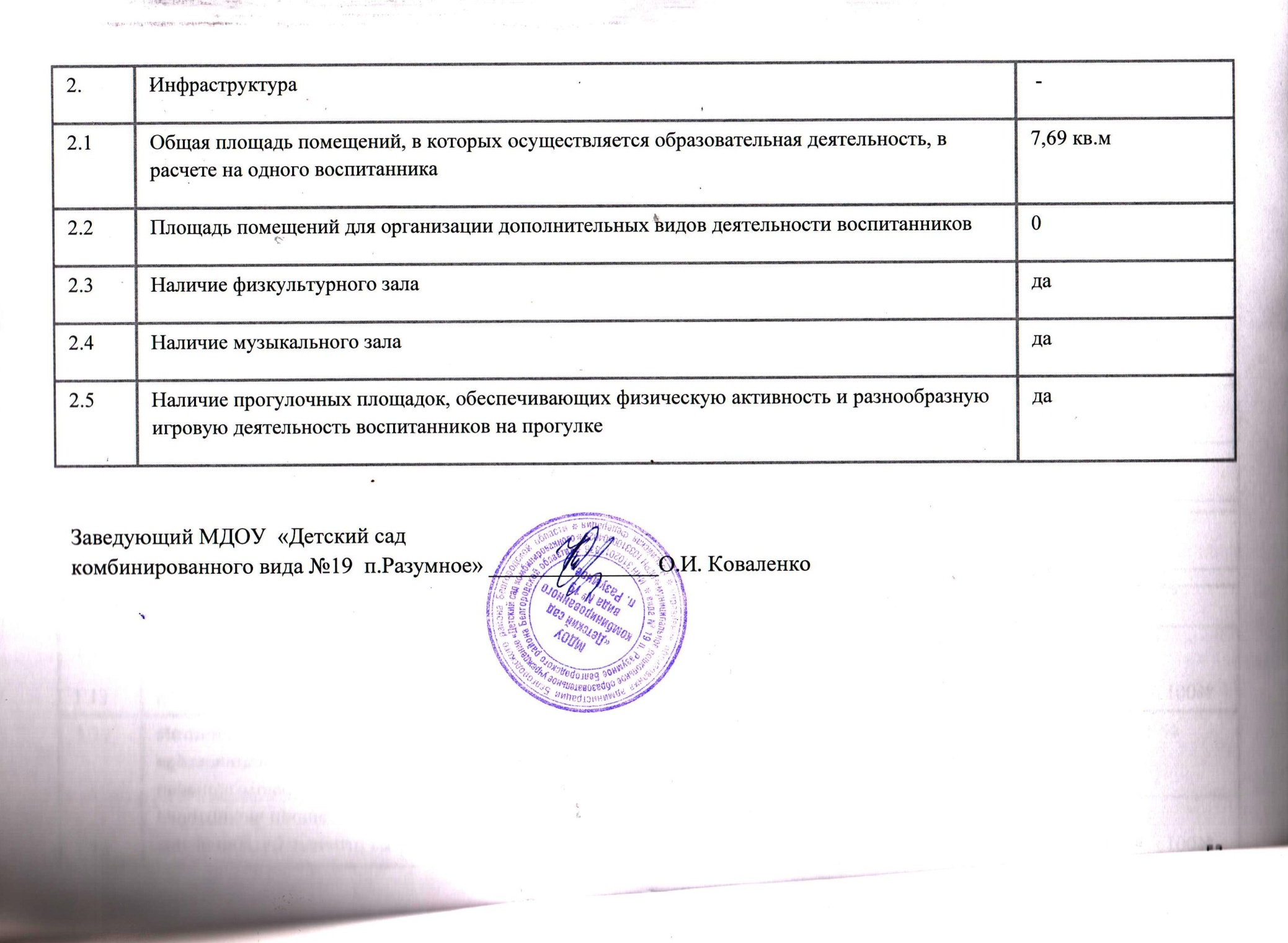 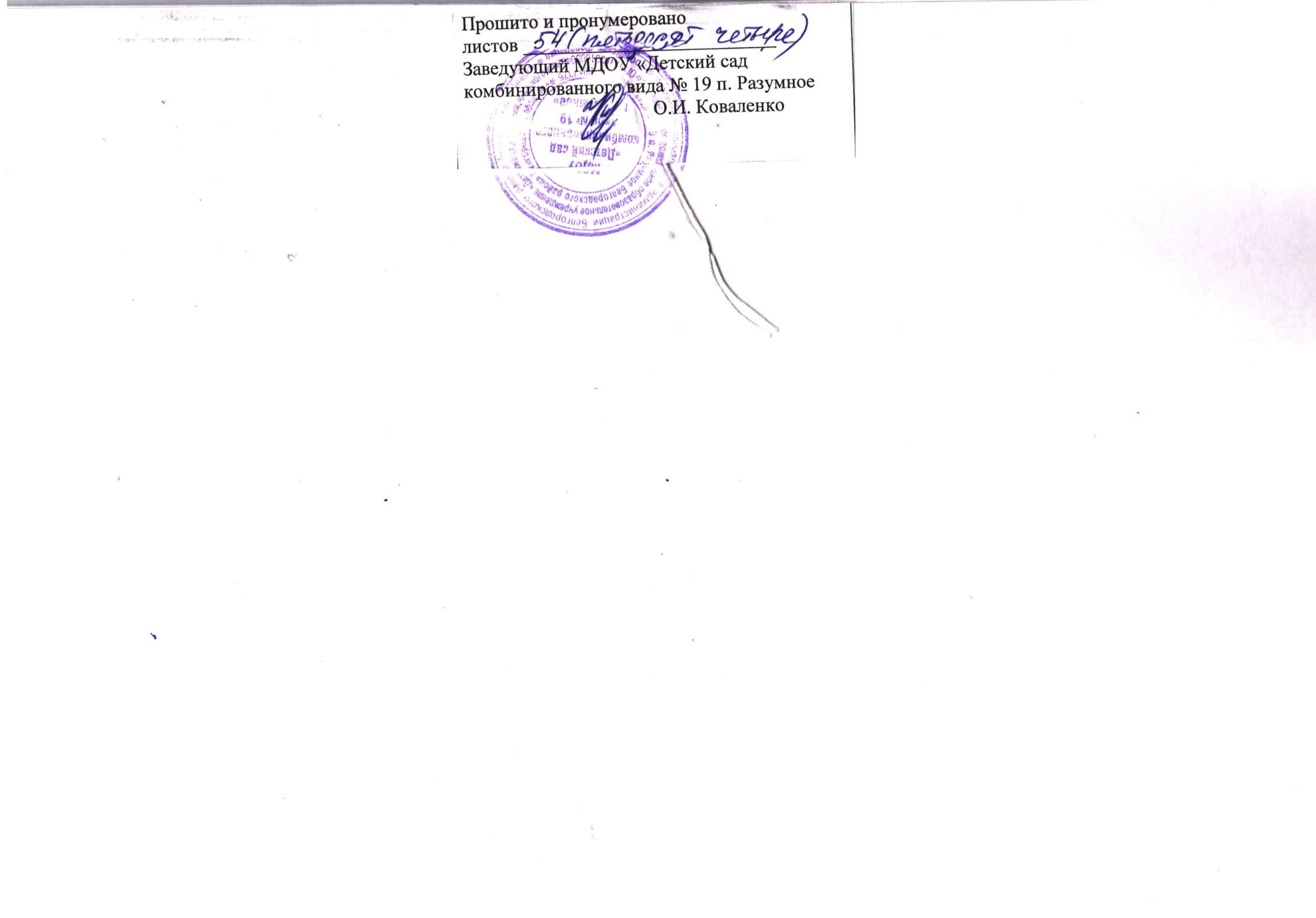 №п/пНаименование разделаСтраницаПояснительная запискаОбщие сведения об образовательном учреждении31.Аналитическая часть61.1.Образовательная деятельность 61.2.Система управления организации231.3.Содержание и качество подготовки воспитанников ДОУ251.4.Организация учебного процесса331.5.Востребованность выпускников341.6.Качество кадрового, учебно - методического, библиотечно - информационного обеспечения381.7.Материально - техническая база441.8.Функционирование внутренней системы оценки качества образования462.Показатели деятельности дошкольной образовательной организации, подлежащей самообследованию49Наименование показателейЧисленность воспитанников, человекЧисленность воспитанников, человекЧисленность воспитанников, человекЧисленность воспитанников, человекЧисло групп, единицЧисло групп, единицЧисло местНаименование показателейвсего Из них: Из них: Из них: всего  в том числе для детей в возрасте 3 года и старшевсего Наименование показателейвсего в группах для детей в возрасте 3 года и старшес ограниченными возможностями здоровьядети-инвалидывсего  в том числе для детей в возрасте 3 года и старшевсего всего3603393441513350в том числе: группы компенсирующей направленности:26262602224В том числе для воспитанников:С нарушением слуха0000000С нарушением речи26262602224С нарушением зрения0000000С нарушением интеллекта0000000С задержкой психического развития0002000С нарушением опорно-двигательного аппарата0000000Со сложным дефектом0000000Группы общеразвивающей направленности0002000Группы комбинированной направленности225225001210267Группы кратковременного пребывания8888823360Основные, адаптированные и парциальные программыГруппы Группы Группы Группы Группы Группы Основные, адаптированные и парциальные программыМладшие Средние Старшие Подготови-тельныеГКПИтого Основные программы:Основная образовательная программа дошкольного
образования МДОУ, разработанная в соответствии с ПООП ДО, с учетом учебно - методического комплекса
программы «От рождения до школы»342211Основная образовательная программа дошкольного
образования МДОУ группы кратковременного пребывания22Адаптированные программы:АООП ДО для детей с тяжелыми нарушениями речи112АООП ДО для детей с задержкой психического развития1113Парциальные программы:Князева О.Л., М.Д. Маханева«Приобщение детей к истокам русской народной культуры»3433215Лыкова И.А. «Цветные ладошки»: Программа художественно – творческого развития в изобразительной деятельности3433215Авдеева Н.Н., Князева Н.Л., Стеркина Р.Б.«Основы безопасности детей дошкольного возраста»336Данилова Т.И. Программа «Светофор»433212Коррекционные программы:
Вариативная примерная адаптированная основная
образовательной программой для детей с тяжелыми
нарушениями речи (общим недоразвитием речи)с 3 до 7 лет Н.В. Нищевой1214Подготовка к школе детей с задержкой психического развития. Книга 1,2. Под общей редакцией С.Г. Шевченко1113Региональный компонент:«Белгородоведение» Т.М. Стручаева, Н.Д. Епанчинцева, 
Белгород: ОГАОУ ДПО «БелИРО»336«Играйте на здоровье» Л. Н. Волошина. Т.В. Курилова43310«Здравствуй, мир Белогорья!». Парциальная программа дошкольного образования (познавательная область «Познавательное развитие» /Л. В, Серых, Г. А. Репринцева123 «Мир Белогорья. Я и мои друзья» (ОО «Социально-коммуникативное развитие» /Л.Н. Волошина, Л.В. Серых336ГодыГруппы здоровья детейГруппы здоровья детейГруппы здоровья детейГруппы здоровья детейГруппы здоровья детейГруппы здоровья детейГруппы здоровья детейГруппы здоровья детейГруппы здоровья детейГруппы здоровья детейГодыПерваяПерваяВтораяВтораяТретьяТретьяЧетвертаяЧетвертаяПятаяИнвалиды2016 годиз 318 детей19661%10634%144,4%20,6%-32017 год из 334 детей 20160%11431%18 5,4%10,3 %-42018 годиз 360 детей14139 %20857%93%21%-4№п/пНазвание конкурса в соответствии с ПоложениемФамилия. имя ребенка,возрастная категорияУровеньРезультативность1 Фестиваль «Мозаика детства» (спартакиада «Быстрее, выше, сильнее»)Воспитанники подготовительных к школе групп «А», «Б» муниципальный этапУчастники2Муниципальный конкурс – фестиваль «Дорожная азбука – 2018», номинация «Фигурное катание на самокате»Крынин  НиколаймуниципальныйПризер, 2 место3Муниципальный конкурс «Зебрята»,  номинация «Конкурс костюмов со световозвращающими элементами»,Коваленко Анастасия,Деревянкина Мариямуниципальный этапУчастники4Муниципальный этап регионального конкурса «Зеленый огонек», номинация «Фестиваль детской песни «Безопасные дороги детям»Солуянова Дарья,Тульская Полинамуниципальный этапУчастникиГод010203040506070809101112в среднемза год20161.73.52.62.11.41.50.31.72.72.62.52.224.820171.92.12.92.11.20.90.61.02.62.42.72.122.520181.52.92.42.91.32.00.81.71.72.52.02.924.6№Год% выполнения1.201695,42.2017 993.2018100Группадетского садаКол-во детейСтепень адаптацииСтепень адаптацииСтепень адаптацииГруппадетского садаКол-во детейЛегкая степеньСредняя степеньТяжелая степеньгруппы кратковременного пребывания1919 (100%)-- младшая «А» группаобщеразвивающей направленности2418 (75%)6 (25%)- младшая «Б» группаобщеразвивающей направленности2929 (100 %)--младшая «В» группа общеразвивающей направленности2220 (91%)2 (9 %)Итого:9486 (91,5%)8  (8,5%)-Образовательные области(направления)Образовательные области(направления)Образовательные области(направления)Познавательное развитиеПознавательное развитиеСоциально-коммуникативноеразвитиеСоциально-коммуникативноеразвитиеРечевое развитиеРечевое развитиеХудожественно-эстетическое развитиеХудожественно-эстетическое развитиеФизическое развитиеФизическое развитиеИтоговый результатИтоговый результаткол-во возрастных группкол-во детейуровеньпедагогических воздействийкол-во детей%кол-во детей%кол-во детей%кол-во детей%кол-во детей%кол-во детей%13334Высокий9739,1122368224,5101301063226,613334Средний19357,71855620762,520962,820962,362,213334Низкий 4413,22784513247,2195,711,2% освоения образовательных областей% освоения образовательных областей% освоения образовательных областей96,8948792,894,393№ п\пНазвание конкурса в соответствии с Положением Фамилия, имя ребенкаУровеньРезультативность2Шестой районный фестиваль творчества детей и молодёжи с ограниченными возможностями «Преодоление»-номинация: «Изобразительное, декоративно-прикладное и техническое творчество»Мартюшов ДимаКириллова МиланаМуниципальныйДипломанты 3Муниципальный этап международного конкурса детского творчества «Красота божьего мира»- сюжетная линия «Красота родной природы» Блинова АльбинаМуниципальныйПризер 2- место5Конкурс-фестиваль «Дорожная азбука – 2018», конкурс «Рисунок на асфальте»Артамона КсенияМуниципальныйУчастник 6  Муниципальный этап (второго тура) регионального конкурса «Мозаика детства» в номинации «Интеллектуальный конкурс «Умное поколение – интеллект 0 +»Шубчинский Иван, Шулякова Дарья, Сапрыкин ПлатонМуниципальныйПризер,3 место7Региональный конкурс исследовательских работ и творческих проектов дошкольников и младших школьников «Я – исследователь»Маковецкий ЕлисейМуниципальныйПризер 3 место 10Региональный фестиваль  «Мозаика детства» Номинация шахматный турнир  «Умная игра»Маковецкий Елисей,Зыбин ГлебМуниципальныйУчастники 11Районная выставка-конкурс новогодних букетов и композиций «Зимняя фантазия»-номинация «Новогодняя красавица»Скуматова АлисаФурса АнастасияМуниципальныйПризер 3 место Призер 2 местоПоказатели Январь - май 2018 годаИюнь-декабрь 2018 годаИюнь-декабрь 2018 годаКоличество детей, обследованных на ПМП(к) МДОУ304Выявлено нуждающихся в помощи304Охвачено коррекционной помощью3034Охвачено индивидуальной комплексной помощью в диагностически сложных случаях34Количество детей с ОВЗ3034Динамика детей с ОВЗ на конец учебного годаположительнаяположительная№ п/пНаименованиеучрежденияСодержание взаимодействия1Белгородский государственный университет и  ОГАОУ ДПО "БелИРО"Повышение педагогической компетенции педагогов и родителей, тем самым улучшая качество педагогических воздействий на дошкольников2Разуменская поликлиникаГрамотное руководство здоровьесберегающей деятельностью в ДОУ3МОУ "Разуменская СОШ № 3"Оптимальная координация деятельности по преемственности воспитательных и образовательных воздействий между ДОУ и  начальной ступенью школы4МБУК «Разуменский Дом культуры им. И.Д. Елисеева»Формирование у детей социальной компетентности, духовной и «зрительской» культуры через посещение и обсуждение спектаклей, экскурсии   5МБУ ДО «Разуменская ДШИ»   Повышение интереса к освоению азов музыкального исполнительства, воспитание основ музыкального вкуса  посредством проведения концертных выступлений для дошкольников и их родителей  6МУК «ЦБ Белгородского района» филиал № 36 Разуменская поселенческая библиотека Формирование основ мировоззрения дошкольников, воспитание нравственных качеств и культуры читателя в процессе проводимых экскурсий, выездных игровых занятий, тематических праздников книги и встреч с белгородскими писателями 7ТПМПК Белгородского районаОказание медико-социальной, психологопедагогической помощи детям с ограниченными возможностями здоровья , их родителями (законными представителями).8Управление МЧС по Белгородской областиОбеспечение пропаганды безопасного поведения детей и взрослых на улицах и дорогах города9ОГИБДД ОМВД России по Белгородскому районуОбучение детей правилам дорожного движения, обеспечение быстрой адаптации детей на улицах и дорогах, повышение уровня педагогической культуры родителей для усиления их ответственности и формирования сознательного отношения к воспитанию у детей навыков безопасного поведения на дорогахГруппыКоличество группВремя пребыванияОбщеразвивающей направленности2 группы12 часовс 7.00 до 19.00 часовОбщеразвивающей направленности6 групп10,5 часовс 7.00 ч. до 17.30 часовКомбинированной направленности3 группы10,5 часовс 7.00 ч. до 17.30 часовКомпенсирующей направленности2 группы10 часовс 7.00 до 17.00 часовКратковременного пребывания2 группы3 часас 09.00 до12.00 часовПоказательПоказательФактический показательПроцедура согласования и утверждения  схемыООД в соответствии с нормативными  документами.Процедура согласования и утверждения  схемыООД в соответствии с нормативными  документами.Рассмотрена на Педагогическом совете протокол №1 от 01.09.2017 года, утверждена приказом  №94 Заведующего ДОУСоответствие  схемыООД, режиму работы ОУ, Уставу (пятидневная неделя)  и требованиям СанПиН.Соответствие  схемыООД, режиму работы ОУ, Уставу (пятидневная неделя)  и требованиям СанПиН.соответствуетСоответствие  схемыООД в части:- наименования видов детской деятельностисоответствуетСоответствие  схемыООД в части:- соблюдения предельно допустимой учебной нагрузкисоответствуетСоответствие  схемыООД в части:- реализации дополнительного образованиясоответствуетКоличество выпускниковГотовы к обучению в школеУсловно готовыУсловно не готовыНе готовы	8777 (87%)	10 (11%)1 (2%)-Название учрежденияМОУ «Разуменская СОШ № 1»МОУ «Разуменская СОШ № 2»МОУ «Разуменская СОШ № 3»Учебные заведения г. БелгородаУчебные заведения г. ШебекиноУчебные заведения Белгородского районаколичество283515324ДолжностьФ.И.О. (полностью)Образование, специальность по диплому, стаж работы в данной должности Стаж руководящей работыСтаж руководящей работыКвалификационная категорияДолжностьФ.И.О. (полностью)Образование, специальность по диплому, стаж работы в данной должности общийв данном учрежденииКвалификационная категориязаведующийКоваленко Ольга Ивановнавысшее, психология, 28лет38лет28 летвысшаястарший воспитательСенченко Ирина Викторовнавысшее, педагогика и психология дошкольная, 3 года28 лет28 летперваяПоказательПоказательКол-во%Укомплектованность штата педагогических работников (%)Укомплектованность штата педагогических работников (%)34100Всего педагогических  работников, из них:Всего педагогических  работников, из них:34100-  внешних совместителей  -  внешних совместителей  --Вакансии (указать должности)Вакансии (указать должности)--Образовательный ценз педагогических работниковСоответствие уровня квалификации педагогических и иных работников - с высшим образованием1955.9Образовательный ценз педагогических работниковСоответствие уровня квалификации педагогических и иных работников - с незаконченным  высшим образованием--Образовательный ценз педагогических работниковСоответствие уровня квалификации педагогических и иных работников - со средним специальным образованием15        44.1Образовательный ценз педагогических работниковСоответствие уровня квалификации педагогических и иных работников - с общим средним образованием--требованиям квалификационной характеристики по соответствующей должности    (по каждому предмету учебного плана)Педагогические  работники, имеющие ученую степень- кандидата наук--Педагогические  работники, имеющие ученую степень- доктора наук--Педагогически работники, имеющие  квалификационную категорию- всего2680.2Педагогически работники, имеющие  квалификационную категорию- высшую721.21Педагогически работники, имеющие  квалификационную категорию- первую1957.58Педагогически работники, имеющие  квалификационную категорию- без аттестации817.6Состав педагогического коллектива- педагог - психолог13,4Состав педагогического коллектива- инструктор по физической культуре26,8Состав педагогического коллектива- учитель-логопед310.2Состав педагогического коллектива- учитель дефектолог0.51.2Состав педагогического коллектива- музыкальный руководитель310.2Состав педагогического коллектива- воспитатель2470.6Состав педагогического коллектива по стажу работы1-5 лет1338Состав педагогического коллектива по стажу работы5-10 лет26.8Состав педагогического коллектива по стажу работы10-20 лет720.6Состав педагогического коллектива по стажу работысвыше 20 лет1235Педагогические работники, имеющие  звание Заслуженный учительПедагогические работники, имеющие  звание Заслуженный учитель-Педагогические работники, имеющие государственные и ведомственные награды, почетные званияПедагогические работники, имеющие государственные и ведомственные награды, почетные звания514.7№Ф.И.О. педагогаТема опытаУровень№ свидетельства1.Сенченко Ирина Викторовна«Развитие познавательной активности и инициативы детей старшего дошкольного возраста посредством технологии детского экспериментирования»муниципальныйСвидетельство о внесении материалов опыта работы в муниципальный банк данных (приказ № 877от 17.05.2018 г., № 433)2.Копылова Инна Ивановна«Развитие познавательной активности и инициативы детей старшего дошкольного возраста посредством технологии детского экспериментирования»муниципальныйСвидетельство о внесении материалов опыта работы в муниципальный банк данных (приказ № 877от 17.05.2018 г., № 433)3.Масловская Зоя Николаевна«Формирование культуры безопасного поведения на дорогах у детей дошкольного возраста на основе двухстороннего взаимодействия воспитателя и инструктора по физической культуре»ДОУПротокол Педагогического совета от 22.01.2018 г. № 034.Мороз Екатерина Александровна«Формирование культуры безопасного поведения на дорогах у детей дошкольного возраста на основе двухстороннего взаимодействия воспитателя и инструктора по физической культуре»ДОУПротокол Педагогического совета от 22.01.2018 г. № 03ДатаФИОЗанимаемая должностьНаименование конкурсаУровень мероприятияРезультатоктябрь  2018 г.Суркова Татьяна Александровна педагог- психологРайонный конкурс педагогов- психологов «Методическая копилка»муниципальныйпризер, 2 местоноябрь 2018гПосохова Мария Николаевна воспитательМуниципальный конкурс «Живые истоки»муниципальныйпризер, 3 местоноябрь 2018гБабынина Татьяна Николаевна воспитательМуниципальный конкурс «Живые истоки»муниципальныйпобедитель 1  местодекабрь 2018гСенченко Ирина Викторовна старший воспитательМуниципальный профессиональный конкурс «Методист- новатор»муниципальныйлауреатоктябрь 2018Патокина Татьяна Николаевна Бабынина Татьяна Николаевна воспитателиРайонный конкурс «Учебных и етодических материалов»муниципальный победитель. 2 место декабрь 2018Патокина Татьяна Николаевна Бабынина Татьяна Николаевна воспитателиОбластной  конкурс «Учебных и етодических материалов»региональный призеры 3место ПоказательПоказатель% оснащенностиУчебная, учебно-методическая литература и иные библиотечно-информационные ресурсыОбеспечение информационной поддержки образовательной деятельности воспитанников и педагогических работников на основе современных информационных технологий в области библиотечных услуг94%Учебная, учебно-методическая литература и иные библиотечно-информационные ресурсы-укомплектованность печатными и электронными информационно-образовательными ресурсами;92 %Учебная, учебно-методическая литература и иные библиотечно-информационные ресурсы- обеспеченность дополнительной литературой основных образовательных программ;96 %Учебная, учебно-методическая литература и иные библиотечно-информационные ресурсы- обеспеченность учебно-методической литературой и дидактическими материалами; в соответствии  с ФГОС ДО98 %Учебная, учебно-методическая литература и иные библиотечно-информационные ресурсы- обеспеченность официальными периодическими, справочно-библиографическими изданиями, научной литературой92 %Наименование объектаКоличествоПлощадьПроцент оснащенияПищеблок 143 кв.м92 %Спортивный зал	172 кв.м94%Музыкальный зал172 кв.м90%Кабинет учителя – логопеда119кв.м96%Кабинет педагога – психолога118 кв.м99%Кабинет учителя – дефектолога120кв.м84%Другое(методический, заведующего ДО)146 кв.м86%ПоказательПоказательФактический показательНаличие/отсутствие акта готовности образовательного учреждения к текущему учебному году и (или) заключений Госпожнадзора и РоспотребнадзораНаличие/отсутствие акта готовности образовательного учреждения к текущему учебному году и (или) заключений Госпожнадзора и РоспотребнадзораимеетсяМатериально-техническое оснащение образовательного процесса обеспечивает возможность:- ведения официального сайта учрежденияведетсяМатериально-техническое оснащение образовательного процесса обеспечивает возможность:- к информационным ресурсам ИнтернетаимеетсяМатериально-техническое оснащение образовательного процесса обеспечивает возможность:- создания и использования информации;имеетсяМатериально-техническое оснащение образовательного процесса обеспечивает возможность:- получения информации различными способамиимеетсяМатериально-техническое оснащение образовательного процесса обеспечивает возможность:- реализации индивидуальных образовательных  планов обучающихся;имеетсяМатериально-техническое оснащение образовательного процесса обеспечивает возможность:- включения воспитанников в проектную и исследовательскую деятельностьимеетсяМатериально-техническое оснащение образовательного процесса обеспечивает возможность:- проведения экспериментов, наблюдений имеетсяМатериально-техническое оснащение образовательного процесса обеспечивает возможность:- размещения своих материалов и работ в информационной среде образовательного учреждения и других  сайтах в соответствие с ФГОСимеетсяПоказательПоказательФактический показательТребования к информационно-образовательной среде основной образовательной программы дошкольного образованияИнформационно-образовательная среда образовательного учреждения обеспечивает: - информационно-методическую поддержку образовательного процесса и его ресурсного обеспечения;даТребования к информационно-образовательной среде основной образовательной программы дошкольного образования- мониторинг и фиксацию хода и результатов образовательного процесса;даТребования к информационно-образовательной среде основной образовательной программы дошкольного образования- мониторинг здоровья воспитанников;даТребования к информационно-образовательной среде основной образовательной программы дошкольного образования- современные процедуры создания, поиска, сбора, анализа, обработки, хранения и представления информации:даТребования к информационно-образовательной среде основной образовательной программы дошкольного образованияа) воспитанников, их  родителей (законных представителей);даТребования к информационно-образовательной среде основной образовательной программы дошкольного образованияб) педагогических работников,даТребования к информационно-образовательной среде основной образовательной программы дошкольного образования- % педагогических, руководящих работников образовательного учреждения компетентных  в решении профессиональных задач с применением ИКТ;100Требования к информационно-образовательной среде основной образовательной программы дошкольного образования- обеспечена поддержка применения ИКТдаТребования к информационно-образовательной среде основной образовательной программы дошкольного образованияКоличество кабинетов в учреждении, реализующих общеобразовательные программы ДОУ, оснащенных хотя бы одним компьютером, подключенным к интернет3Наличие/отсутствие внутренней локальной сетиНаличие/отсутствие внутренней локальной сетиотсутствует№п/пСодержание деятельностиСроки выполненияОтветственныеИтоговый документ1Тематический контроль:«Развитие коммуникативных способностей у детей в познавательной деятельности»  мартЗаведующий МДОУ,ст. воспитательПриказ, справка1«Организация образовательного процесса в ДОУ по формированию культуры здоровья»ноябрьЗаведующий МДОУ,ст. воспитательПриказ, справка2Фронтальный контроль:«Состояние и результативность работы с детьми подготовительной к школе группы по освоению основной общеобразовательной программы дошкольного образования и сформированности целевых ориентиров» апрельЗаведующий МДОУ,ст. воспитательПриказ, справка4Мониторинг:-педагогический мониторинг с целью индивидуализации образования и оптимизации работы с группой- уровень готовности воспитанников подготовительной к школе группы к обучению в школе-анализ создания условий здорового образа жизни в семьях воспитанников ДОУ всех возрастных групп-самообследование МДОУ-определение рейтинга аттестующихся педагогов МДОУ-оценка эффективности деятельности (рейтинга) МДОУ по реализации ФГОС ДО для своевременного внесения данных ДОО в ЭМОУ Белгородской области;-«Выявление уровня удовлетворенности родителей качеством деятельности ДОО»;-«Выявление уровня удовлетворенности педагогов качеством деятельности ДОО»;-социологический и психолого-педагогический мониторинг;-соответствие развивающей предметно-пространственной среды ДОУ требованиям ФГОС ДО;-мониторинговое исследование результатов образовательной деятельности и эффективности инноваций в МДОУ.октябрь, мартапрель, мартноябрьянварь-апрельв течение годадекабрьапрельапрельапрельиюльдекабрьпедагоги ДОУпедагог-психолог, воспитатели подгот. к школе гр.воспитатели группрабочая группаст. воспитательрабочая группа по ФГОС ДОст. воспитательст. воспитательст. воспитательЖурнал педагогического мониторинга,сводные таблицыотчет на ПСприказ, отчет на ПСитоговый листвнесение данных ДОУ в ЭМОУ Белгородской областиприказ, отчет на ПС,  сводные таблицыприказ, отчет рабочей группы, итоговый листНазвание анкетированияУчастникиЦель анкетированияДата проведенияКоличество участниковАнкетирование по выявлению запросовобразовательных и воспитательных услугВсе возрастные группы-Привлечение родителей к участию в разработке части основной общеобразовательной программы дошкольного образования, формируемой участниками образовательных отношений. -Изучение запросов, интересов и пожеланий родителей (законных представителей) относительно организации образовательных и воспитательных услуг в дошкольном учрежденииМай2018 годаПриняло участие – 228 родителей(67%)Социологический и психолого-педагогический мониторингВсе возрастные группы-Выявление уровня удовлетворенности родителей качеством деятельности образовательной организацииМай2018 годаПриняло участие – 265 родителей(74%)Мониторинг потребности в организации работы объединений дополнительного образованияВсе возрастные группы-Изучение запросов и пожеланий родителей относительно организации платных дополнительных образовательных услуг Сентябрь 2018 годаПриняло участие – 208 родителей(61 %)Анкетирование на тему«Условия здорового образа жизни в семье»Все возрастные группы-Изучение организации условий для физического развития детей в семье;-Выявление проблемных сторон.Ноябрь  2018годаПриняло участие – 253 родителей(74%)N п/пПоказателиЕдиница измерения1.Образовательная деятельность1.1Общая численность воспитанников, осваивающих образовательную программу дошкольного образования, в том числе:360 человек1.1.1В режиме полного дня (8 - 12 часов)338 человек1.1.2В режиме кратковременного пребывания (3 - 5 часов)22 человека1.1.3В семейной дошкольной группе0 человек1.1.4В форме семейного образования с психолого-педагогическим сопровождением на базе дошкольной образовательной организации0 человек1.2Общая численность воспитанников в возрасте до 3 лет23 человека1.3Общая численность воспитанников в возрасте от 3 до 8 лет337 человек1.4Численность/удельный вес численности воспитанников в общей численности воспитанников, получающих услуги присмотра и ухода:человек  %1.4.1В режиме полного дня (8 - 12 часов)338 человек / 93,9 %1.4.2В режиме продленного дня (12 - 14 часов)0 человек1.4.3В режиме круглосуточного пребывания0 человек1.5Численность/удельный вес численности воспитанников с ограниченными возможностями здоровья в общей численности воспитанников, получающих услуги:34человека/9,4%1.5.1По коррекции недостатков в физическом и (или) психическом развитии34человека/9,4%1.5.2По освоению образовательной программы дошкольного образования 34человека/9,4%1.5.3По присмотру и уходу34человека/9,4%1.6Средний показатель пропущенных дней при посещении дошкольной образовательной организации по болезни на одного воспитанника31,1 дня1.7Общая численность педагогических работников, в том числе:34 человека1.7.1Численность/удельный вес численности педагогических работников, имеющих высшее образование19 человек/ 55,9%1.7.2Численность/удельный вес численности педагогических работников, имеющих высшее образование педагогической направленности (профиля)17 человек/50%1.7.3Численность/удельный вес численности педагогических работников, имеющих среднее профессиональное образование15 человек /44,1%1.7.4Численность/удельный вес численности педагогических работников, имеющих среднее профессиональное образование педагогической направленности (профиля)15 человек /44,1%1.8Численность/удельный вес численности педагогических работников, которым по результатам аттестации присвоена квалификационная категория, в общей численности педагогических работников, в том числе:26 человек/ 78,79%1.8.1Высшая7 человек / 21,21%1.8.2Первая19человек / 57,58%1.9Численность/удельный вес численности педагогических работников в общей численности педагогических работников, педагогический стаж работы которых составляет:человек  / %1.9.1До 5 лет13 человек/38%1.9.2Свыше 30 лет12 человек/35%1.10Численность/удельный вес численности педагогических работников в общей численности педагогических работников в возрасте до 30 лет2 человек/6%1.11Численность/удельный вес численности педагогических работников в общей численности педагогических работников в возрасте от 55 лет5человек  /15 %1.12Численность/удельный вес численности педагогических и административно-хозяйственных работников, прошедших за последние 5 лет повышение квалификации/профессиональную переподготовку по профилю педагогической деятельности или иной осуществляемой в образовательной организации деятельности, в общей численности педагогических и административно-хозяйственных работников34 человека  / 100%1.13Численность / удельный вес численности педагогических и административно-хозяйственных работников, прошедших повышение квалификации по применению в образовательном процессе федеральных государственных образовательных стандартов в общей численности педагогических и административно-хозяйственных работников34 человека  / 100%1.14Соотношение "педагогический работник/воспитанник" в дошкольной образовательной организации34 /3521.15Наличие в образовательной организации следующих педагогических работников:1.15.1Музыкального руководителяда1.15.2Инструктора по физической культуреда1.15.3Учителя-логопедада1.15.4Логопеда -1.15.5Учителя-дефектологада1.15.6Педагога-психологада 